UNIVERSIDAD DEL VALLE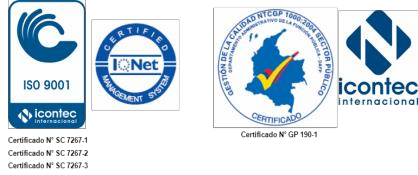 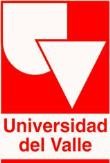 FACULTAD DE CIENCIAS DE LA ADMINISTRACIÓN PROGRAMA ACADÉMICO DE CONTADURÍA PÚBLICAFORMATO DE SEGUIMIENTO DE MATRÍCULA DE TRABAJO DE GRADONota: No se admite correo personal ya que toda la información será registrada en el correo @correounivalle.edu.co.Con la firma de este formato Autoriza su matrícula de trabajo de Grado. UNIVERSIDAD DEL VALLEFACULTAD DE CIENCIAS DE LA ADMINISTRACIÓN PROGRAMA ACADÉMICO DE CONTADURIA PÚBLICAFORMATO DE SEGUIMIENTO DE MATRICULA DE TRABAJO DE GRADO 	FORMATO VÁLIDO SOLO PARA ESTUDIANTES MATRICULADOS BAJO LA MODALIDAD PRUEBAS PROFESIONALES	FORMATO ADICIONAL PARA ESTUDIANTES DE MODALIDAD PRUEBAS DE SUFICIENCIA ACADÉMICA - PSAFirma del estudianteNOMBRE COMPLETOCODIGOCELULARFIJOCORREO UNIVALLETEMA PRINCIPAL A DESARROLLARSi tiene el título del trabajo es conveniente que lo escriba aquíTIPONOMBRE DE PRUEBA DE SUFICIENCIACODIGOSEMESTRE MATRICULADOSEMESTRE DE APROBACIÓNO.BO.BO.BO.BE.L